________________________________________(ime i prezime / tvrtka podnositelja zahtjeva)________________________________________(adresa)________________________________________(OIB; obvezno polje!)________________________________________(kontakt-broj, e-mail adresa)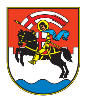 GRAD ZADARUpravni odjel za prostorno uređenje i graditeljstvoOdsjek za provedbu dokumenata prostornog uređenja i gradnjeZAHTJEVza  izdavanje  uporabne dozvole za građevinu izgrađenu do 15. veljače 1968. godineMolim da se, sukladno odredbama Zakona o gradnji (NN 153/13, 20/17), izda uporabna dozvola za građevinu izgrađenu do 15. veljače 1968. godine.Građevina je izgrađena na:katastarskoj čestici __________________ u katastarskoj općini: _________________________________.Namjena građevine je: __________________________________________________________________.Zahtjevu prilažem:1. kopiju katastarskog plana za katastarsku česticu na kojoj je građevina izgrađena2. dokaz da je građevina izgrađena prije 15. veljače 1968. godine (npr. nalaz i mišljenje sudskog vještaka građevinske struke o vremenu građenja građevine, ovjerovljene izjave susjeda, uplatnice, ...3. snimku postojećeg stanja – ako je podnositelj zahtjeva posjeduje4. upravnu pristojbu Tar. br. 1. i 2. (20 kn (2,65 €) + 50 kn (6,64 €)) ili 70,00 kn (9,29 €)(Napomena: Za podneske koje stranke upućuju elektroničkim putem u sustavu e-Građani potrebno je dostaviti samo upravnu pristojbu po Tarifnom broju 2. u iznosu 50kn (6,64 €))Uplata upravne pristojbe može se izvršiti državnim biljezima, općom uplatnicom (gotovinski nalog) ili putem internetskog bankarstva (bezgotovinski nalog) izravno na sljedeći račun: IBAN HR1210010051863000160, model HR64, a u pozivu na broj potrebno je naznačiti: 5002-35724-OIB.Opis plaćanja: ime podnositelja, namjena uplate prema vrsti zahtjeva/k.č. i k.o.Potvrdu o izvršenoj transakciji dostaviti na e-mail: pisarnica@grad-zadar.hr.U Zadru, _________________________________.______________________________(potpis)